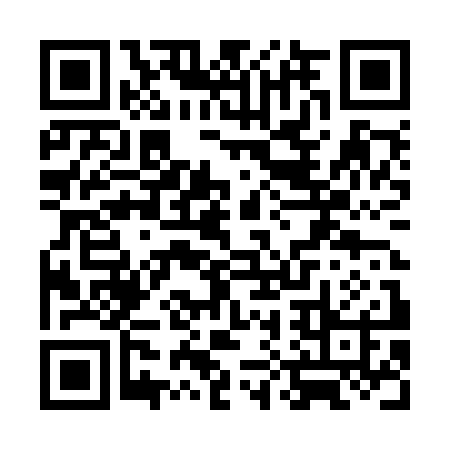 Ramadan times for Port Bonython, AustraliaMon 11 Mar 2024 - Wed 10 Apr 2024High Latitude Method: NonePrayer Calculation Method: Muslim World LeagueAsar Calculation Method: ShafiPrayer times provided by https://www.salahtimes.comDateDayFajrSuhurSunriseDhuhrAsrIftarMaghribIsha11Mon5:525:527:161:295:017:427:429:0012Tue5:535:537:161:295:007:417:418:5913Wed5:545:547:171:284:597:397:398:5814Thu5:555:557:181:284:587:387:388:5615Fri5:565:567:191:284:587:377:378:5516Sat5:565:567:191:284:577:357:358:5317Sun5:575:577:201:274:567:347:348:5218Mon5:585:587:211:274:557:337:338:5019Tue5:595:597:221:274:547:317:318:4920Wed6:006:007:221:264:547:307:308:4821Thu6:016:017:231:264:537:297:298:4622Fri6:016:017:241:264:527:277:278:4523Sat6:026:027:241:264:517:267:268:4424Sun6:036:037:251:254:507:257:258:4225Mon6:046:047:261:254:497:237:238:4126Tue6:046:047:271:254:497:227:228:3927Wed6:056:057:271:244:487:217:218:3828Thu6:066:067:281:244:477:207:208:3729Fri6:076:077:291:244:467:187:188:3530Sat6:076:077:291:234:457:177:178:3431Sun6:086:087:301:234:447:167:168:331Mon6:096:097:311:234:437:147:148:312Tue6:106:107:321:234:427:137:138:303Wed6:106:107:321:224:417:127:128:294Thu6:116:117:331:224:417:107:108:285Fri6:126:127:341:224:407:097:098:266Sat6:126:127:341:214:397:087:088:257Sun5:135:136:3512:213:386:076:077:248Mon5:145:146:3612:213:376:056:057:239Tue5:145:146:3712:213:366:046:047:2110Wed5:155:156:3712:203:356:036:037:20